You are summoned to a Parish Council Meeting to be held by zoom on Wednesday 14th April 2021 at 7.30pm to transact the following business.Due to the Covid19 guidelines, members of the Public can join the meeting by zoom or email questions to the Clerk, prior to the meeting. Please contact the Clerk for the zoom link.Signed    Jenny Hoodless						 		Dated  7th April 2021Jenny Hoodless, Parish ClerkAGENDAApologies for absence: Questions via zoom/email from the public. Declarations of Interest To consider and approve the Minutes of the Parish Council Meeting held by zoom on Wednesday 10th March 2021. Minutes to be signed at the next opportunity (attached)Matters arising (not covered elsewhere on the Agenda):District Councillor’s Report Financial Matters:To approve the Bank rec, payments & receipts for 25th Feb to 24th Mar 2021 (attached)To approve the Bank rec, payments & receipts for 25th – 31st Mar 2021 (attached)To approve the final quarters budget for 2020-21 (To Follow) To note the Draft Minutes for the Grounds Committee Meeting which took place on Wednesday 17th March 2021 by zoom (attached).To note the Draft Minutes for the Parish Halls Committee Meeting which took place on Wednesday 24th March 2021 by zoom (attached).To note the Draft Minutes for the Planning & Environment Committee Meeting which took place on Wednesday 24th March 2021 by zoom (attached).To note the Draft Minutes for the Cemetery & Allotments Committee Meeting which took place on Wednesday 31st March 2021 by zoom (attached).Neighbourhood Plan UpdateClerk’s reportChairman’s report 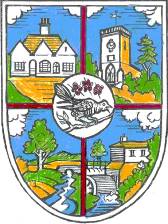 THE PARISH COUNCIL OF HELLINGLYThe Community Hub, Hellingly, East Sussex, BN27 4EPTel: 01323 449415e-mail: clerk@hellingly-pc.org.ukWebsite: www.hellingly-pc.org.uk